Publicado en Pamplona el 30/03/2023 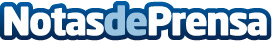 El 80% de los puntos de carga públicos todavía tiene menos de 22 kw de potencia en España y es demasiado lento para impulsar el coche eléctricoEl presidente de AMETIC, Pedro Mier, afirma en la clausura del Collaborate Pamplona 2023 de Atlas Tecnológico, que la sostenibilidad "se nos está quedando corta" y ofrece las herramientas digitales para dar el paso hacia "la recuperación de ecosistemas". Más de 200 directivos se reúnen en la cumbre de la industria 4.0 y la sostenibilidad, en la que han podido visitar las plantas de Volkswagen, SKF, Congelados de Navarra y MTorres Diseños Industriales y conocer una veintena de casos de éxito empresarialesDatos de contacto:María Guijarro622 83 67 02Nota de prensa publicada en: https://www.notasdeprensa.es/el-80-de-los-puntos-de-carga-publicos-todavia Categorias: Navarra Eventos Sostenibilidad Movilidad y Transporte Industria Automotriz Digital http://www.notasdeprensa.es